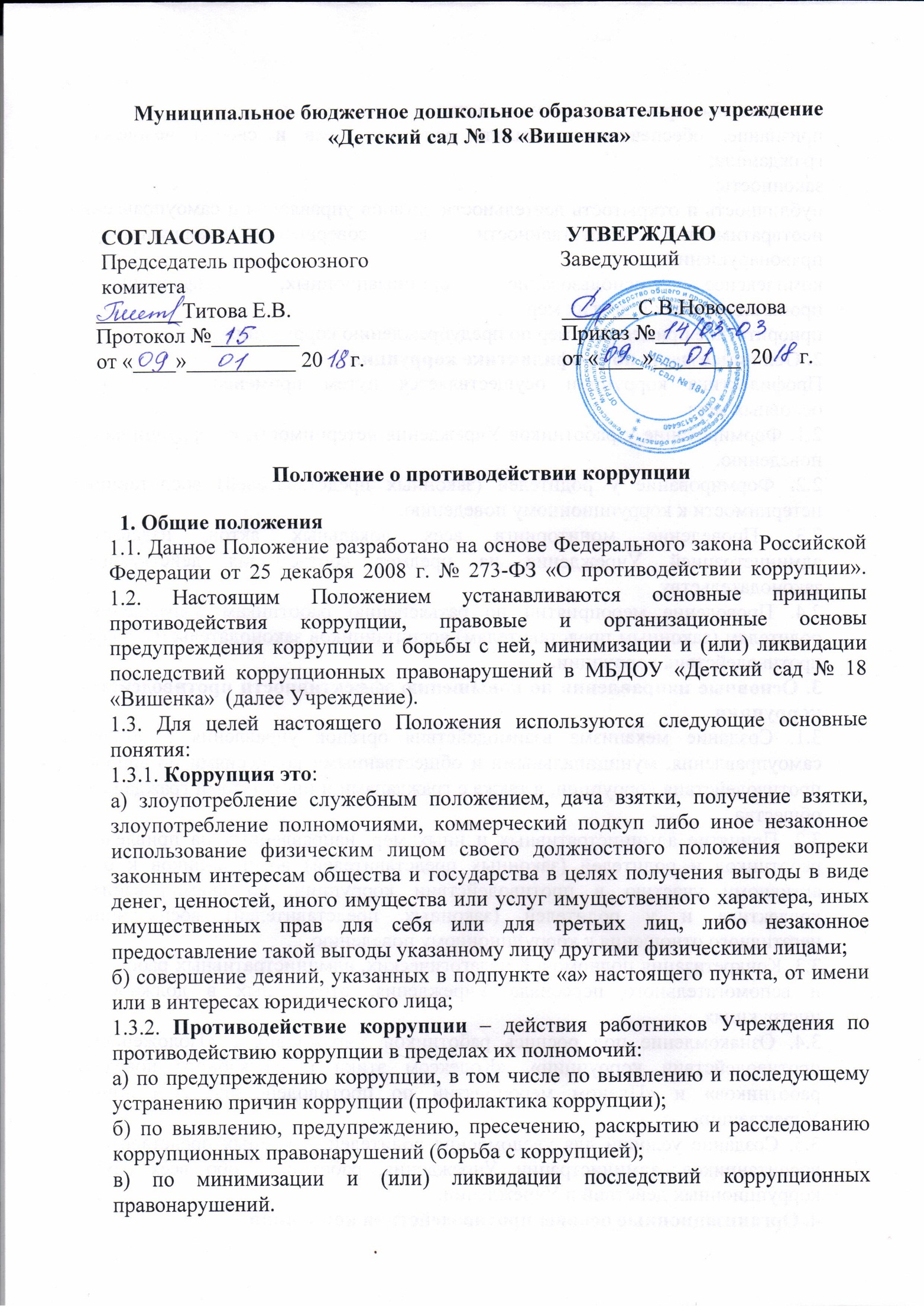 1.4. Основные принципы противодействия коррупции:	
признание, обеспечение и защита основных прав и свобод человека и гражданина;	
законность;
публичность и открытость деятельности органов управления и самоуправления;
неотвратимость ответственности за совершение коррупционных правонарушений;	
комплексное использование организационных, информационно-пропагандистских и других мер	;
приоритетное применение мер по предупреждению коррупции.	
2. Основные меры по профилактике коррупции	
Профилактика коррупции осуществляется путем применения следующих основных мер:	
2.1. Формирование у работников Учреждения нетерпимости к коррупционному поведению.
2.2. Формирование у родителей (законных представителей) воспитанников нетерпимости к коррупционному поведению.	
2.3. Проведение мониторинга всех локальных актов, издаваемых администрацией Учреждения на предмет соответствия действующему законодательству.	
2.4. Проведение мероприятий по разъяснению работникам Учреждения и родителям (законным представителям) воспитанников законодательства в сфере противодействия коррупции.	
3. Основные направления по повышению эффективности противодействия коррупции	.
3.1. Создание механизма взаимодействия органов управления с органами самоуправления, муниципальными и общественными комиссиями по вопросам противодействия коррупции, а также с гражданами и институтами гражданского общества.	
3.2. Принятие административных и иных мер, направленных на привлечение работников и родителей (законных представителей) воспитанников к более активному участию в противодействии коррупции, на формирование в коллективе и у родителей (законных представителей) воспитанников негативного отношения к коррупционному поведению.	
3.3. Конкретизация полномочий педагогических, административных работников и вспомогательного персонала Учреждения, отраженных в должностных инструкциях.
3.4. Ознакомление под роспись работников Учреждения с «Положением о противодействии коррупции», «Кодексом этики и служебного поведения работников» и «Планом мероприятий по противодействию коррупции в Учреждении».
3.5. Создание условий для уведомления родителей (законных представителей) воспитанников, администрации Учреждения, работников обо всех случаях коррупционных действий в Учреждении.	
4. Организационные основы противодействия коррупции	
4.1. Общее руководство мероприятиями, направленными на противодействие коррупции, осуществляют:	
работники администрации;	
должностное лицо, ответственное за профилактику коррупционных правонарушений в Учреждении.	
4.2. Должностное лицо, ответственное за профилактику коррупционных правонарушений в Учреждении назначается приказом заведующего ежегодно.	
4.3. Должностное лицо, ответственное за профилактику коррупционных правонарушений в Учреждении:	
разрабатывает и формирует план работы на текущий учебный год;	
по вопросам, относящимся к своей компетенции, в установленном порядке запрашивает информацию;	
взаимодействует с правоохранительными органами по реализации мер, направленных на предупреждение (профилактику) коррупции и на выявление субъектов коррупционных правонарушений;	
контролирует деятельность администрации ДОУ в области противодействия коррупции;	
информирует о результатах работы заведующего Учреждением;	
осуществляет противодействие коррупции в Учреждении в пределах своих полномочий;	
реализует меры, направленные на профилактику коррупции;	
вырабатывает механизмы защиты от проникновения коррупции в Учреждении;	
осуществляет антикоррупционную пропаганду и воспитание всех участников образовательного процесса в Учреждении;	
осуществляет анализ обращений родителей (законных представителей) воспитанников, работников Учреждения о фактах коррупционных проявлений должностными лицами;	
проводит проверки локальных актов Учреждения на соответствие действующему законодательству;	
проверяет выполнение работниками своих должностных обязанностей;	
разрабатывает на основании проведенных проверок рекомендации, направленные на улучшение антикоррупционной деятельности в Учреждении;	
организует работу по устранению негативных последствий коррупционных проявлений;	
выявляет причины коррупции, разрабатывает и направляет заведующему Учреждением рекомендации по устранению причин коррупции;	
взаимодействует с органами самоуправления, муниципальными и общественными комиссиями по вопросам противодействия коррупции, а также с гражданами и институтами гражданского общества;	
осуществляет противодействие коррупции в пределах своих полномочий:	
принимает заявления работников, родителей (законных представителей) воспитанников о фактах коррупционных проявлений должностными лицами.	
5. Ответственность физических и юридических лиц за коррупционные правонарушения	
5.1. Все работники, родители (законные представители) воспитанников за совершение коррупционных правонарушений несут уголовную, административную, гражданско-правовую и дисциплинарную ответственность в соответствии с законодательством Российской Федерации.	
5.2. Заведующий Учреждением, совершивший коррупционное правонарушение, по решению суда может быть лишен в соответствии с законодательством Российской Федерации права занимать определенные должности государственной и муниципальной службы	.
5.3. В случае, если от имени или в интересах заведующего осуществляются организация, подготовка и совершение коррупционных правонарушений, к юридическому лицу могут быть применены меры ответственности в соответствии с законодательством Российской Федерации.
5.4. Применение за коррупционное правонарушение мер ответственности к юридическому лицу не освобождает от ответственности за данное коррупционное правонарушение виновное физическое лицо, равно как и привлечение к уголовной или иной ответственности за коррупционное правонарушение физического лица не освобождает от ответственности за данное коррупционное правонарушение юридическое лицо.